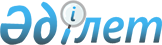 Об установлении ветеринарного режима карантинной зоны с введением ограничительных мероприятий в селе Жана-озен Калбатауского сельского округа
Жарминского района
					
			Утративший силу
			
			
		
					Решение акима Калбатауского сельского округа Жарминского района Восточно-Казахстанской области от 22 апреля 2013 года N 3. Зарегистрировано Департаментом юстиции Восточно-Казахстанской области 24 апреля 2013 года N 2935. Утратило силу решением исполняющего обязанности акима Калбатауского сельского округа Жарминского района от 28 июля 2014 года N 3      Сноска. Утратило силу решением исполняющего обязанности акима Калбатауского сельского округа Жарминского района от 28.07.2014 N 3.      Примечание РЦПИ.

      В тексте документа сохранена пунктуация и орфография оригинала.      Руководствуясь подпунктом 7) статьи 10-1 Закона Республики Казахстан «О ветеринарии» от 10 июля 2002 года, на основании представления начальника территориальной инспекции Жарминского района от 28 марта 2013 года № 193 аким Калбатауского сельского округа РЕШИЛ:

      1. Установить ветеринарный режим карантинной зоны с введением ограничительных мероприятий в связи со вспышкой заболевания бруцеллеза среди крупного рогатого скота в селе Жана-озен Калбатауского сельского округа Жарминского района.

      2. Рекомендовать руководителю Жарминской районной территориальной инспекции комитета ветеринарного контроля и надзора Министерства сельского хозяйства Республики Казахстан (Ж. Саржаков), руководителю санитарно-эпидемиологического надзора Министерства здравоохранения Республики Казахстан по Восточно-Казахстанской области управления государственного санитарно-эпидемиологического надзора по Жарминскому району (Г. Кулжанбекова) организацию и проведение соответствующих мероприятий.

      3. Контроль за исполнением настоящего решения возложить на главного специалиста Калбатауского сельского округа О. Тоймухамбетова.

      4. Решение вводится в действие по истечении десяти календарных дней после его первого официального опубликования.

       Аким округа                                С. Торгаев      «СОГЛАСОВАНО»      Руководитель государственного учреждения

      «Жарминская районная территориальная

      инспекция комитета ветеринарного

      контроля и надзора Министерства

      сельского хозяйства

      Республики Казахстан»                      Ж. Саржаков      22 апреля 2013 года      Руководитель государственного учреждения

      «Управление по Жарминскому району

      департамента комитета государственного

      санитарно-эпидемиологического надзора

      Министерства здравоохранения

      Республики Казахстан

      по Восточно-Казахстанской области»         Г. Кулжанбекова      22 апреля 2013 года
					© 2012. РГП на ПХВ «Институт законодательства и правовой информации Республики Казахстан» Министерства юстиции Республики Казахстан
				